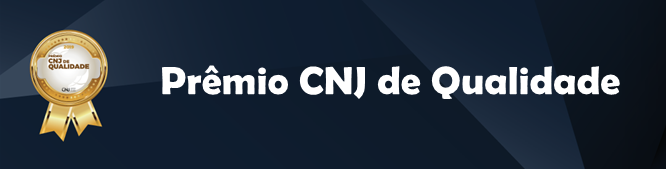 Relatório de informações sobre capacitações de facilitadoresArt. 9º, inciso XVIII – Capacitação de facilitadores(as) para programas voltados à reflexão e sensibilização de autores de violência doméstica e familiar contra a mulher, item a)Tribunal {colocar nome}Data: dd/mm/2024ORIENTAÇÕES GERAISEste modelo de relatório deverá ser utilizado pelos órgãos participantes do Prêmio CNJ de Qualidade para fins de comprovação da realização das capacitações relacionadas a itens do regulamento do Prêmio CNJ de Qualidade.Neste relatório deverão constar apenas as capacitações realizadas no período entre 1º de agosto de 2023 e 31 de julho de 2024. Atividades fora desse prazo serão desconsideradas.As capacitações deverão ser consolidadas em relatório único por item da Portaria, cabendo observar que todas as seções deste Relatório são de preenchimento obrigatório. Portanto, o tribunal deverá encaminhar apenas um Relatório por item, em formato “pdf”.Ressalta-se a importância do preenchimento de todos os campos pelo tribunal. Caso não seja possível o preenchimento completo, deve-se justificar a ausência no campo “Observações”.A ausência de informações e/ou documentos comprobatórios poderá acarretar perda de pontos ou, até mesmo, em não pontuação do item.Capacitações com carga horária inferior ao mínimo exigido serão desconsideradas.CURSOS REALIZADOSListe os cursos realizados pelo tribunal no período indicado nas orientações. Caso o tribunal tenha realizado mais de um curso, deverá explicitar cada uma. Curso 1 (2...N) :  {colocar nome}PERÍODO E LOCAL                                                                       	__________	Informe o período e o local da realização.CONTEÚDO PROGRAMÁTICO                                           				Descreva o conteúdo programático.CARGA HORÁRIA                                   				               	 Descreva a carga horária do curso. Observa-se que só serão considerados capacitações com carga horária mínima de 20h.NÚMERO DE VAGAS OFERTADAS                          					Descreva o número de vagas ofertadas no curso.INFORMAÇÕES SOBRE CURSOS REALIZADOS EM PARCERIA INTERINSTITUCIONAL, SE FOR O CASONo caso de o curso ser realizado em parceria com outras instituições. LISTA DOS FACILITADORES                                                              			Lista com o nome e CPF dos facilitadores certificados.OBSERVAÇÕES _________________________				              	Espaço destinado a justificar ausência de preenchimento completo de informação sobre a capacitação e a fornecer informações que não foram contempladas nos campos anteriores, mas que são consideradas importantes pelo tribunal.OBS.: Para cada curso devem ser preenchidas as informações.